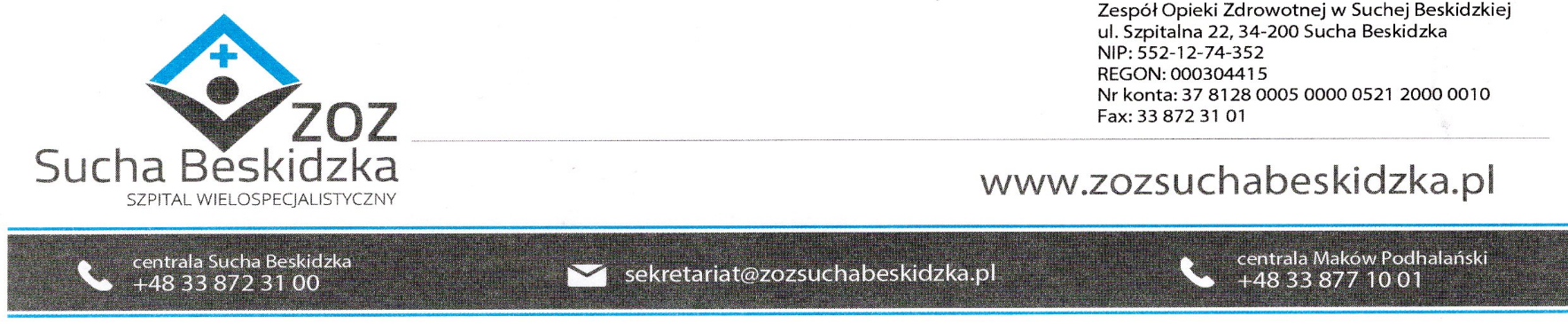 Znak: ZOZ.V.010/DZP/07/24                                             Sucha Beskidzka dnia 27.02.2024r.       Dotyczy: Postępowania na dostawę sprzętu 1x użytku oraz materiałów medycznych: ZOZ.V.010/DZP/07/24. Dyrekcja Zespołu Opieki Zdrowotnej w Suchej Beskidzkiej odpowiada na poniższe pytania:Pytanie nr 1 do części nr 46 – taśmy do leczenia nietrzymania moczu  poz. 1 Czy Zamawiający dopuści: Taśma do leczenia wysiłkowego nietrzymania moczu u kobiet. Wykonana jest niewchłanialnego polipropylenu monofilamentowego. Parametry: szerokość: 1,1 cm długość: 45 cm grubość: 0,50 mm gramatura: 57 g/m2 wielkość porów: 0,90 mm Taśma w plastikowej osłonce, brzegi taśmy zakończone pętelkami. Odp. Tak, Zamawiający dopuszcza.poz. 2 Czy Zamawiający dopuści: Taśma do leczenia wysiłkowego nietrzymania moczu u kobiet w zestawie z szydłami jednorazowego uzytku ( prawa + lewa) . Wykonana jest niewchłanialnego polipropylenu monofilamentowego. Parametry: szerokość: 1,1 cm długość: 45 cm grubość: 0,50 mm gramatura: 57 g/m2 wielkość porów: 0,90 mm Taśma w plastikowej osłonce, brzegi taśmy zakończone pętelkami. Odp. Tak, Zamawiający dopuszcza.